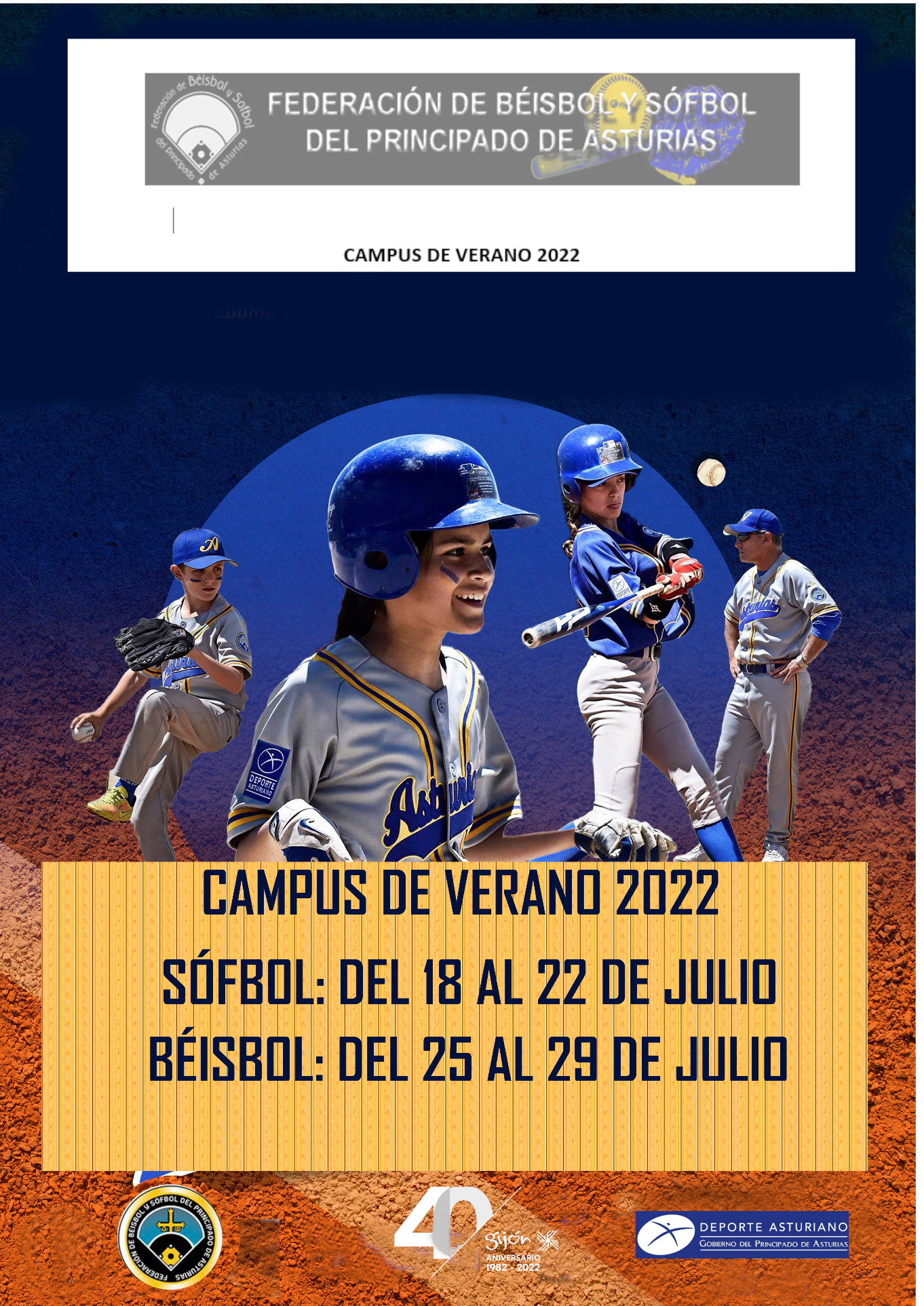 Campus de Verano 2022Formulario de inscripción.La inscripción al CAMPUS DE VERANO será efectiva y aceptada al efectuar los siguientes cinco pasos:ORGANIZA: FEDERACIÓN DE BÉISBOL Y SÓFBOL DEL PRINCIPADO DE ASTURIASRellenar el Formulario de inscripción (que va adjunta, y enviarla bien por correo electrónico a la página web de la Federación fbspa@asturiasbeisbol.es, o por correo ordinario a la dirección de la Federación de Béisbol y Sófbol del Principado de Asturias, C/Dindurra, 20, 1º. Gijón. 33202.Escoger las fechas y modalidad de la actividad. Se pueden inscribir en ambas, si así lo desean, indicándolo. Esperar a que se le confirme el acceso a la plaza para realizar los siguientes pasos. Dicha conformidad la recibirá al correo electrónico que nos indique.Rellenar la Autorización de los padres, firmada, escaneada y enviada por mail o correo ordinario junto con la copia de la transferencia bancaria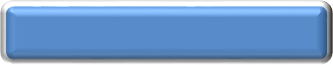 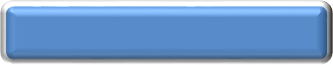 Forma de pagoAdjuntar escaneada la fotocopia de la tarjeta sanitaria y cartilla de la Seguridad Social. IMPORTANTE: Que se pueda visualizar correctamente todos los datos.Enviar toda la documentación a fbspa@beisbolasturias.es o por correo ordinario a la C/Dindurra 20-1º, 33202 GijónDATOS DE LA ACTIVIDAD:Nº Máximo de jugadores/as por Campus: 40. La reserva de plaza se hará por riguroso ordén de llegada.Transferencia BancariaNº	cuenta	IBAN:	ES93	2048	0091	24	3400012756(en concepto Indicar nombre del jugador y (campus 2022)En efectivoC/ Dindurra 20-1º de 18:30 a 19:30H de lunes, martes  y juevésNO SERÁ EFECTIVA LA INSCRIPCIÓN SIN EL JUSTIFICANTE DEL PAGONO SERÁ EFECTIVA LA INSCRIPCIÓN SIN EL JUSTIFICANTE DEL PAGOPrecio por jugador Precio por jugador 65,00€65,00€65,00€En el supuesto de dos o más hermanos en el mismo campusEn el supuesto de dos o más hermanos en el mismo campus35,00 € por cada uno35,00 € por cada uno35,00 € por cada unoHORARIO: DE 10,00 A 14,30 HORASLUGAR: CAMPOS DE BEISBOL DE LA UNIVERSIDAD LABORALEDAD:  11 A 18 AÑOS. SALVO PARA LOS PARTICIPANTES EN LAS ESCUELAS DEPORTIVAS, QUE NO TENDRÁN LIMITACIÓN DE EDAD.Datos Personales HORARIO: DE 10,00 A 14,30 HORASLUGAR: CAMPOS DE BEISBOL DE LA UNIVERSIDAD LABORALEDAD:  11 A 18 AÑOS. SALVO PARA LOS PARTICIPANTES EN LAS ESCUELAS DEPORTIVAS, QUE NO TENDRÁN LIMITACIÓN DE EDAD.Datos Personales HORARIO: DE 10,00 A 14,30 HORASLUGAR: CAMPOS DE BEISBOL DE LA UNIVERSIDAD LABORALEDAD:  11 A 18 AÑOS. SALVO PARA LOS PARTICIPANTES EN LAS ESCUELAS DEPORTIVAS, QUE NO TENDRÁN LIMITACIÓN DE EDAD.Datos Personales Nombre:Nombre:Nombre:Apellidos:Apellidos:Apellidos:DNI:DNI:DNI:Fecha de Nacimiento:Fecha de Nacimiento:Fecha de Nacimiento:Lugar de Nacimiento:Lugar de Nacimiento:Lugar de Nacimiento:Domicilio:Domicilio:Domicilio:Código postal:Código postal:Código postal:Población:Población:Población:Teléfono fijo:                                                     Teléfono mòvil:Teléfono fijo:                                                     Teléfono mòvil:Teléfono fijo:                                                     Teléfono mòvil:    Email:    Email:    Email:Periodo de inscripción:                                       Modalidad:Periodo de inscripción:                                       Modalidad:Periodo de inscripción:                                       Modalidad:Jugador/a:  SI/NO           Club o Escuela Deportiva:Datos familiaresJugador/a:  SI/NO           Club o Escuela Deportiva:Datos familiaresJugador/a:  SI/NO           Club o Escuela Deportiva:Datos familiaresNombre del padreNombre del padreNombre del padreDNI padre:DNI padre:DNI padre:Nombre de la madre:Nombre de la madre:Nombre de la madre:DNI madre:DNI madre:DNI madre:Teléfono contacto:Teléfono contacto:Teléfono contacto:Número cartilla sanitariaNúmero cartilla sanitariaNúmero cartilla sanitariaNúmero cartilla sanitaria